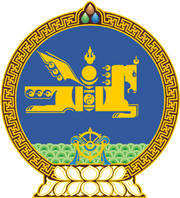 МОНГОЛ УЛСЫН ХУУЛЬ2019 оны 02 сарын 02 өдөр                                                                  Төрийн ордон, Улаанбаатар хотЭРҮҮГИЙН ХУУЛИЙГ ДАГАЖ МӨРДӨХ   ЖУРМЫН ТУХАЙ ХУУЛЬД ӨӨРЧЛӨЛТ   ОРУУЛАХ ТУХАЙ	1 дүгээр зүйл.2016 оны 05 дугаар сарын 13-ны өдөр баталсан Эрүүгийн хуулийг дагаж мөрдөх журмын тухай хуулийн 5 дугаар зүйлийн “2019 оны” гэснийг “2021 оны” гэж өөрчилсүгэй. 	2 дугаар зүйл.Энэ хуулийг 2019 оны 01 дүгээр сарын 01-ний өдрөөс эхлэн дагаж мөрдөнө.			МОНГОЛ УЛСЫН 		ИХ ХУРЛЫН ДАРГА					  Г.ЗАНДАНШАТАР